The researchers can register in ORCID platform 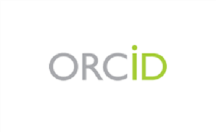 Open researcher and contributor ID organization aims at solving the problem of similar names and names abbreviations of the researchers in addition to solving the problems cultural discrepancy in writing the names and avoiding the fund of the projects.